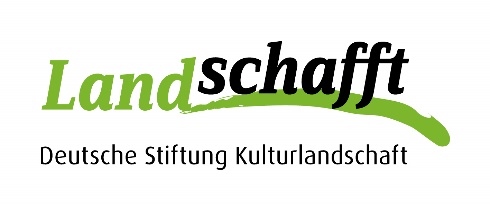 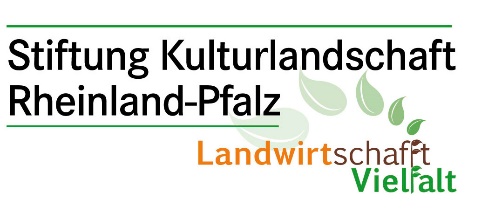 Anmeldung zum Dialogforum der Deutschen Stiftung Kulturlandschaft und der Stiftung zur Förderung der Kulturlandschaft Rheinland-PfalzDialogforum Landwirtschaft und Naturschutz – Biodiversität mit den Bauern fördernDialogforum Zeit: Mittwoch, 04. September 2019, 12:30 Uhr bis 18.00 Uhr☐ Ich nehme am Dialogforum teil	Personenzahl: ____Exkursion zum Ackerplateau bei FlombornZeit: Donnerstag, 05. September 2019, 08.30 Uhr bis 11.00 Uhr☐ Ich nehme an der Exkursion teil.Personenzahl: ____Name, Vorname: Organisation:Anschrift:Telefon:E-Mail:	Datum:						Unterschrift:Anmeldungen bitte bis zum 21. August an die Deutsche Stiftung Kulturlandschaft stiftung@landschafft.infoMit meiner Teilnahme erkläre ich mich einverstanden, dass die Veranstalter meine personenbezogenen Daten zur Durchführung der Veranstaltung nutzen und verarbeiten sowie Bild- und Videoaufnahmen veröffentlichen, die im Rahmen der Veranstaltung entstehen.